FICHE DE RENSEIGNEMENTS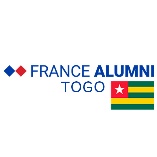 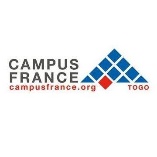 France Alumni TogoLycée Français de LoméRenseignements personnelsRenseignements personnelsCivilité :□ Monsieur            □ MadameLieu de résidence actuel :Nom :Numéro de téléphone :Prénom :Adresse email :Date de naissance :Age :Avez-vous entendu parler de la plateforme France Alumni Togo ?□ Oui                □ NonFrance Alumni Togo est une plateforme numérique qui permet aux étudiants et diplômés togolais de l'Enseignement Supérieur français de rester en contact, d'échanger, accéder à des offres de formation ou d'emplois.Souhaiteriez-vous rejoindre la plateforme France Alumni Togo ? □ Oui                □ NonSeriez-vous intéressé de prendre part à des évènements organisés par France Alumni Togo (Rencontres Alumni, Salons, Conférences, Sessions d’information…) ?□ Oui                □ NonEn quelques mots, qu’attendez-vous du Réseau France Alumni Togo ?En quelques mots, qu’attendez-vous du Réseau France Alumni Togo ?